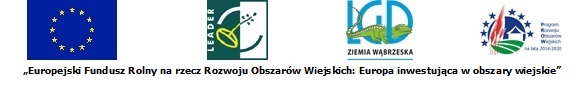                 Załącznik nr 7Zamawiający:Wąbrzeski Dom Kulturyul. Wolności 47 87 – 200 WąbrzeźnoWykonawca:…………………………………………………………………..…………………………………………………………………...(pełna nazwa / firma, adres, w zależności od podmiotu: NIP/PESEL, KRS/CEIDG)reprezentowany przez:.......................................................................................     (imię, nazwisko, stanowisko  / podstawa do reprezentacji)„Dostosowanie obiektu Wąbrzeskiego Domu Kultury do potrzeb lokalnej społeczności”OR.271.1.2019WYKAZ OSÓB…………….……. , dnia ….. 2019 r.         (miejscowość)							   ……………………………………………….   (podpis osoby upoważnionej do reprezentacji wykonawcy)Lp.Imię i nazwiskoKwalifikacje zawodowe/ uprawnienia zawodowe                  i numer uprawnieńDoświadczenie ilość latWykształcenieZakres wykonywanych czynności / funkcja                  w postępowaniuInformacja           o podstawie do dysponowania tymi osobami